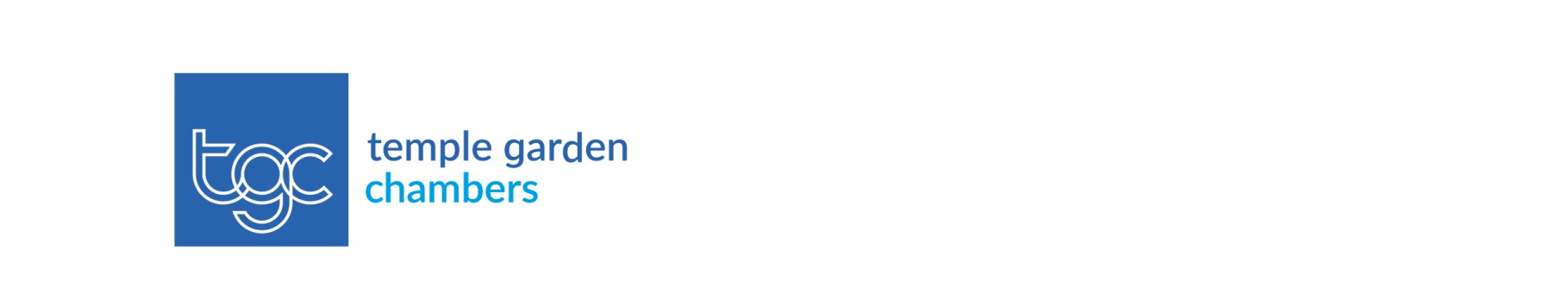 APPLICATION FOR FIXED TERM TENANCY1. Personal DetailsTITLEGIVEN NAMESLAST NAMEPREFERRED NAMECURRENT ADDRESSBEST CONTACT PHONE NUMBERBEST CONTACT EMAIL ADDRESS2.  Education / Academic QualificationsGCSE or equivalentSchool attendedDates and grades obtained A levels or equivalentInstitution attendedDates and grades obtainedHigher EducationMain degreeInstitution attendedSubject studiedDates of study, qualification obtained & degree classificationCPE / GDL (if relevant)Dates of study, course attended and result obtainedBPTC / BVCDates of study, course attended and result obtainedDate of Call / InnOther relevant academic qualifications (including Post-Graduate studies)3A. Details of pupillage(s)In respect of each period of pupillage undertaken please provide details of (1) The Chambers at which the pupillage was undertaken(2) The dates of the pupillage(3) Name of each pupil supervisor(4) Main area(s) of work undertaken by each supervisor(5) Details of any pupillage award received during pupillage(6) Main area(s) of work undertaken by you during practising period(s) of pupillage including details of advocacy experience gainedPlease continue on a separate piece of paper if necessary3B. Details of tenancyIf you are applying as a tenant (or former tenant) of another Chambers, please provide details of your current or former Chambers, including your start date as a tenant4. Prizes, awards and scholarshipsPlease provide details of any relevant prizes, awards, scholarships or similar which you have received5. Advocacy experiencePlease provide details of any other relevant advocacy experience you have gained (e.g. mooting, debating, FRU etc)6. Other Legal ExperiencePlease provide details of any other relevant legal experience you have gained (other than mini-pupillages or work experience placements)7. Other relevant employment experiencePlease provide details of any other relevant employment experience, including details of employment status, any responsibilities and achievements and indicating the relevance of such experience to a career at the Bar8. Why a Fixed Term Tenancy?Please explain why you are interested in obtaining a Fixed Term Tenancy at Temple Garden Chambers (max 300 words)Please explain why you think you will make a successful Fixed Term Tenant (max 300 words) 9. Other MattersPlease list here any other information that you wish Chambers to take into account when considering your application (continue on separate page if necessary). 10. Start dateIf offered a Fixed Term Tenancy at TGC, when would you be able to start?(Please bear in mind that you must have completed a 12 month pupillage before you can undertake a Fixed Term Tenancy)11. ReferencesPlease provide details of two referees, at least one of whom should be from a former pupil supervisor.First refereeSecond referee